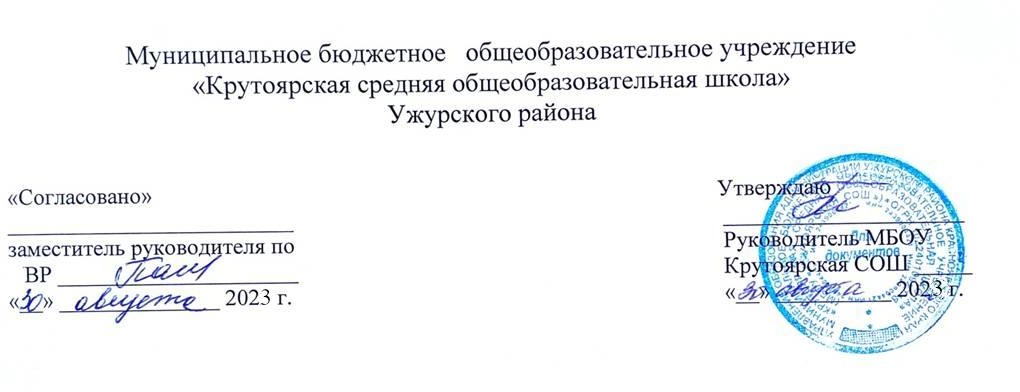 План работы педагога-психологаРемаренко –Чарваевой Светланы Валентиновнына 2023-2024  учебный год.План работы педагога — психолога по месяцам 2023- 2024 учебный годЦели – создание благоприятных психолого-педагогических условий реализации основной образовательной программы; сохранение и укрепление здоровья обучающихся, снижение рисков их дезадаптации, негативной социализации.Задачи:1. Психологическое сопровождение реализации основной образовательной программы, обеспечение преемственности содержания и форм психолого-педагогического сопровождения на разных уровнях основного общего образования.2. Психологическое сопровождение перехода на ФОП и ФАОП.3. Организация мониторинга возможностей и способностей учащихся, динамики их психологического развития в процессе школьного обучения; выявление и поддержка одаренных детей, детей с ограниченными возможностями здоровья; выявление проблем в обучении, поведении и социализации, определение причин их возникновения, путей и средств их разрешения.4. Реализация психолого-педагогических, коррекционно-развивающих, профилактических программ, направленных на преодоление трудностей в адаптации, обучении и воспитании, задержек и отклонений в развитии учащихся; сохранение и укрепление психологического здоровья учащихся, формирование ценности здоровья и безопасного образа жизни; формирование коммуникативных навыков в разновозрастной среде и среде сверстников; психолого-педагогическую поддержку участников олимпиадного движения, детских объединений и ученического самоуправления; обеспечение осознанного и ответственного выбора дальнейшей профессиональной сферы деятельности; профилактику асоциальных явлений, коррекцию отклоняющегося поведения; профилактику школьной тревожности и личностных расстройств учащихся.5. Организация мероприятий на развитие психологической компетентности участников образовательных отношений (администрации, педагогов, родителей (законных представителей), учащихся): психологическое просвещение и консультирование по проблемам обучения, воспитания и развития учащихся.6. Организация психологической экспертизы (оценки) комфортности и безопасности образовательной среды.7. Взаимодействие с педагогическим коллективом (классными руководителями, администрацией, психолого-педагогическим консилиумом, советом профилактики), с образовательными организациями, учреждениями и организациями здравоохранения и социальной защиты населения по созданию условий для сохранения и укрепления психологического и психического здоровья учащихся, оказание им психологической поддержки, содействие в трудных жизненных ситуациях.Планируемые результаты:1. Получение объективной информации о состоянии и динамике психологического развития учащихся.2. Своевременное выявление и поддержка детей с проблемами в обучении и развитии, социальной адаптации, одаренных детей, детей с ОВЗ.3. Позитивная динамика результативности коррекционно-развивающих, профилактических программ.4. Повышение психолого-педагогической компетентности участников образовательных отношений.5. Повышение психологической комфортности и безопасности образовательной среды.Е. Мониторинг сформированности обще учебных навыков и умений 5-11 кл.Приоритетные направления в работе на 2023-2024учебный год:Психологическая поддержка учащихся 5,10 классов в период адаптации.Психологическое сопровождение учащихся 5-11 классов в работе ФГОС ООО.Психологическое сопровождение детей с ОВЗ.   5. Психологическое сопровождение детей «группы риска».   6.Психологическое сопровождения учащихся, испытывающих трудности в освоении ООП.      7. Предпрофильная и профильная подготовка учащихся, профориентация.   8.Развитие психологической компетентности субъектов образовательных отношений.       9.Психологическая подготовка учащихся к ЕГЭ, ОГЭ.РАСПРЕДЕЛЕНИЕ ОБЩЕЙ НАГРУЗКИ. ЦИКЛОГРАММАРАБОЧЕЕ ВРЕМЯ: 18 рабочих часов + 18 методических часов в неделю. (1 ставка)18 рабочих часов - индивидуальная, групповая, профилактическая, диагностическая, коррекционная, развивающая, просветительская работа обучающимися, экспертно-консультационная и профилактическая работа с родителями и педагогами.18 методических часов - подготовка к индивидуальной и групповой работе с обучающимися, обработку, анализ, обобщение полученных результатов, подготовка к экспертно-консультационной и профилактической работе с педагогами и родителями, заполнение аналитической и отчётной документации, организационно-методическая работа, повышение квалификации, самообразование и др..№Направление работыТема работы                                                                                                           АВГУСТ                                                                                                           АВГУСТ                                                                                                           АВГУСТПодготовка к работе кабинета к новому учебному году.Составление перспективного плана работы на год.Участие в работе РМО педагогов-психологов района, участие в семинарах, конференциях, открытых родительских собраниях (в течении года)Повышение психологических знаний через:учебу на семинарах;обмен опытом коллег;изучение специальной литературы; (в течении года)                                                                                                          СЕНТЯБРЬ                                                                                                          СЕНТЯБРЬ                                                                                                          СЕНТЯБРЬ1ДиагностическаяНаблюдение за процессом адаптации к школе учащимися 5-х, 10 кл.Наблюдение за учащимися на уроках, переменах.2ДиагностическаяДиагностика Изучение уровня сформированности учебных навыков с 5-11 класс.Учебная мотивация.3ДиагностическаяДиагностика учащихся СПТ (социально-психологическое тестирование) выявление детей риска.    7 классы 4ДиагностическаяДиагностика учащихся СПТ (социально-психологическое тестирование) выявление детей риска.    9-11 классы 1КонсультативнаяКонсультирование классных руководителей по вопросам формирования классного и школьного актива, содействию развития ученического самоуправления. 2КонсультативнаяКонсультация для учителей и родителей  по результата диагностики  5, 10кл3КонсультативнаяКонсультация для учителей и родителей  по результата диагностики  6-11 кл4КонсультативнаяПроведение групповых и индивидуальных консультаций для учащихся, родителей и педагогов по запросам1Коррекционно -развивающая.Коррекционные занятия с пятиклассниками «Я - пятиклассник»Проведение психологических игр, занятий в 5-х классах по адаптационной программе2Коррекционно -развивающая.Игра для учащихся «Школа будущего»3Коррекционно -развивающая.Психологическая гостиная для педагогов « Погода в школе»4Коррекционно -развивающая.1ПросвещениеРазместить на стендах информацию: о работе телефонов доверили контактных телефонах региональных служб экстренной психологической помощи; материалов по сохранению психологического здоровья; о психологических аспектах выбора профессии2ПросвещениеВыступление на педагогическом совете «Повышение мотивации к учению и учет индивидуальных особенностей детей»,3ПросвещениеСеминар для классных руководителей «Как организовать ученическое самоуправление. Психологические особенности детских коллективов».4ПросвещениеСеминар-практикум для педагогов «Лидеры: как с ними работать?».1ПрофилактикаРазработка и распространение рекомендаций учащимся по темам «Как развивать лидерские способности», «Школьное самоуправление и его лидеры», «Выступление перед публикой: 10 правил успешного выступления».2ПрофилактикаОформление стенда «Организация рабочего дня школьника»3ПрофилактикаДеловая игра для учащихся «Дом самоуправления»4ПрофилактикаПрофилактические занятия с детьми стоящими на разных видах учёта.1Организационно-методическая работа и экспертизаОбработка, анализ, обобщение результатов, интерпретация полученных данных.2Организационно-методическая работа и экспертизаЗаполнение отчетной документации3Организационно-методическая работа и экспертиза4Организационно-методическая работа и экспертиза                                                                                                               ОКТЯБРЬ                                                                                                               ОКТЯБРЬ                                                                                                               ОКТЯБРЬ1Диагностическая Октябрь (стартовая).Январь (промежуточная).Апрель (итоговая)Диагностика адаптации учащихся: 5-х классов.Тест школьной тревожности (Филлипс)Методика «Самооценка» (Т.В.Дембо, С. Я. Рубенштейн)Определение мотивации младшего школьника к обучению в школе (Н. Лусканова).Методика «Социометрия» Дж.Морено.Диагностика адаптации учащихся: 10 класса учащихся .2Диагностическая Октябрь (стартовая).Январь (промежуточная).Апрель (итоговая)Диагностика учащихся СПТ (социально-психологическое тестирование) выявление детей риска.      8 классы3Диагностическая Октябрь (стартовая).Январь (промежуточная).Апрель (итоговая)Диагностика эмоционального неблагополучия, кризисного состояния, суицидального поведенияПодготовить справку по итогам мониторинга «Выявление уровня тревожности, определение акцентуации характера и самооценки, выявление агрессивности», чтобы определить обучающихся склонных к суициду 6-9-х классов.4Диагностическая Октябрь (стартовая).Январь (промежуточная).Апрель (итоговая)Диагностика «Ценностные ориентации».5-11кл1КонсультативнаяКонсультирование по результатам социально-психологического тестирования родителей, кл. руководителей.2КонсультативнаяКонсультации для родителей и педагогов «Как помочь ребенку успешно адаптироваться к школьным условиям».  3КонсультативнаяПроведение групповых и индивидуальных консультаций для учащихся, родителей и педагогов по запросам4КонсультативнаяПодготовить справку по итогам тестирования  СПТ «Выявление детей риска»  7-11-х классах. Составить профилактический план по работе с выявленными детьми риска  с помощью  СПТ (социально-психологического тестирования)1Коррекционно -развивающая.Коррекционно-развивающие занятия для учащихся с трудностями в обучении2Коррекционно -развивающая.Коррекционные занятия с учащимися по повышению учебной мотивации, выработки навыка  применения особенностей своего типа мышления, индивидуального учебного стиля деятельности3Коррекционно -развивающая.Практические занятия по профилактике и предупреждению вредных привычек учащихся (по согласованию с родителями учащихся) . Разбор кейсов     Учащихся 7-11-х классов «группы риска» (по результатам диагностики) . 4Коррекционно -развивающая.Практикум для учащихся с ОВЗ «Что во мне особенного» 5-9кл (повышение самооценки)1ПросвещениеСеминары для педагогов «Прогноз и профилактика проблем обучения», «Психологические причины низкой успеваемости учащихся»2ПросвещениеБеседа для родителей неуспевающих детей «Как помочь детям учиться?»3ПросвещениеРазработка рекомендаций или буклетов для родителей «Возрастные особенности пятиклассников»4ПросвещениеВыступление на родительском собрании 5-х классов на тему: «Готовность детей к обучению в среднем звене».1ПрофилактикаТренинг сплоченности классного коллектива 10 кл2ПрофилактикаПсихологическая гостиная для педагогов «Мастерская настроения»3ПрофилактикаОформление стенда «Особенности адаптационного периода учащихся  5-х классов», «Психологическая подготовка учащихся к ГИА и ВПР»4ПрофилактикаПрактическое занятие для учащихся « Мы выбираем жизнь» , ролевая игра «Суд над вредными привычками»1Организационно-методическая работа и экспертиза1. Анализ карт наблюдения за учащимися2Организационно-методическая работа и экспертиза2. Обработка результатов диагностики3Организационно-методическая работа и экспертиза3. Составление заключения по результатам диагностики4Организационно-методическая работа и экспертиза4. Участие в работе Совета профилактики, работа с учащимися «группы риска», учащимися, состоящими на проф. учетах (по отдельному плану)                                                                                                         НОЯБРЬ                                                                                                         НОЯБРЬ                                                                                                         НОЯБРЬ5. Участие в работе Совета профилактики, работа с учащимися «группы риска», учащимися, состоящими на проф. учетах (по отдельному плану)1ДиагностическаяСкрининг-диагностика общей одаренности учащихсяУглубленная диагностика специальных способностей, личностного развития, творческого потенциала выявленных одаренных учащихся  Цветовые тесты -задачки.2Диагностика социометрия класса с 5-11 (выявление боулинга)Провести анкетирование родителей, чтобы оценить адаптацию обучающихся 5-х классов к школьному обучению3Провести мониторинг «Выявление уровня тревожности, определение акцентуации характера и самооценки, выявление агрессивности», чтобы определить учеников, склонных к суициду обучающиеся (6-9-х классов). 4Диагностика эмоционального неблагополучия, кризисного состояния, суицидального поведенияПодготовить справку по итогам мониторинга «Выявление уровня тревожности, определение акцентуации характера и самооценки, выявление агрессивности», чтобы определить обучающихся склонных к суициду 6-9-х классов.1КонсультативнаяКонсультирование учителей по вопросам организации обучения, формирования и развития способностей учащихся, поддержки одаренных детей, участников олимпиадного движения2Консультирование учащихся по способам и приемам развития общих и специальных способностей, по психологическим аспектам подготовки и участия в предметных олимпиадах, конкурсах, соревнованиях3 Информирование педагогов и родителей о результатах диагностики.4Рекомендации по оказанию помощи родителям, имеющих детей, испытывающих трудности в адаптационный период.1Коррекционно -развивающая.Провести развивающие занятия с обучающимися 5-9-х классов «Предотвращение и разрешение конфликтных ситуаций в образовательной среде»2Практические занятия по развитию специальных способностей (интеллектуальных, творческих, лидерских и др.) одаренных учащихся3Тренинговые занятия по обеспечению психологической готовности одаренных детей, участников олимпиадного движения в период подготовки к конкурсным испытаниям (олимпиада, творческий конкурс, соревнование и т.п.).4Встреча с родителями «детей риска» стоящих на разных учётах СОП, ПДН , ВШУ с целью обсуждения результатов работы и определения дальнейших направлений работы.1ПросвещениеСеминары для педагогов «Психолого-педагогические особенности одаренных детей»,«Одаренный ребенок: как помочь раскрыть потенциал», «Формы и методы работы с одаренными учениками», «Как психологически подготовить ребенка к конкурсным испытаниям»2Беседы с учащимися «Как психологически подготовиться к участию в олимпиаде», «Как преодолеть тревогу и волнение на олимпиаде».34Подготовить справку по итогам диагностики психологической адаптации обучающихся 5-х, 10-х классов к новым условиям обучения.1ПрофилактикаПровести День позитива2Разработка и распространение памятки для педагогов «Первые признаки употребления ПАВ», рекомендаций родителям «Как предостеречь ребенка от наркотиков. Сигналы опасности», буклета учащимся «А тебе это действительно надо?»3Разработка памяток и буклетов «Как ты готовишься к занятиям?», «Организованный ли ты человек?», «Совы и жаворонки» и т.п.4Разработка и распространение психолого-педагогических рекомендаций учащимся «Готовимся к ГИА (ВПР)», родителям «Психологическая поддержка ребенка в период ГИА (ВПР)», педагогам «Создание благоприятной атмосферы в классе во время подготовки к ГИА (ВПР)»		1Организационно-методическая работа и экспертизаОбработка, анализ, обобщение результатов, интерпретация полученных данных.2Заполнение отчетной документации3 Составление аналитической справки по результатам диагностики4Участие в работе Совета профилактики, работа с учащимися «группы риска», учащимися, состоящими на проф. учетах (по отдельному плану)                                                                                                         ДЕКАБРЬ                                                                                                         ДЕКАБРЬ                                                                                                         ДЕКАБРЬ1ДиагностическаяМониторинг возможностей и способностей обучающихся, выявление, поддержка и сопровождение учащихся с ОВЗ.2Диагностика учащихся с ОВЗ с целью сформированности профессиональных предпочтений обучающихся 8-9-х классов (в рамках курса профильной и профессиональной ориентации «Мой выбор»)3Диагностика уровня развития коммуникативных, организаторских и лидерских способностей учащихся.Скрининг-диагностика психологической готовности учащихся к выбору профессии.4Углубленная диагностика профессиональных предпочтений, интересов, склонностей, личностных особенностей старшеклассников.Методика «Профиль»(методика карты интересов А. Голомштока в модификации Г. Резапкиной)Методика «Тип мышления» методика в модификации Г.Резапкиной)Методика «Эрудит» (методика ШТУР в модификации Г. Резапкиной)Опросник профессиональных склонностей методика Л. Йовайши в модификации Г. РезапкинойПодготовить справку по итогам диагностики сформированности профессиональных предпочтений обучающихся 9-х классов (в рамках курса профильной и профессиональной ориентации «Мой выбор»)1КонсультативнаяКонсультации по профориентацииКонсультация учителей «Уверенность в своих способностях и профессионально важных качествах»;Консультации родителей «Семь шагов к взвешенному решению»;2Консультации учащихся по результатам диагностики.3Консультирование педагогов и родителей по вопросам обучения учащихся с ОВЗ по АООП4Работа с родителями детей стоящих на различных видах учёта (динамика проделанной работы, корректируем  маршрут, изменяем по мере необходимости )1Коррекционно -развивающая.Коррекционно-развивающие занятия для учащихся тест- игра «С тобой приятно общаться»2 Разработка программ коррекционных занятий для обучающихся с ОВЗ в соответствии с ФАОПП Коррекционно-развивающие занятия с учащимися с ОВЗ в соответствии с рекомендациями ПМПК, ФАООП и АООП3Практикумы для учащихся «17 шагов к выбору профессии. Составляем план-карту»,«Строим план профессионального саморазвития».4Провести развивающие занятия по программе курса профильной и профессиональной ориентации «Мой выбор» (в рамках классных часов)1ПросвещениеБеседа с элементами тренинга для родителей детей с ОВЗ «Все в наших руках».2Семинар для педагогов3Выступление на педагогическом совете «Психологическая подготовка учащихся к выбору профессии».4Родительские собрания «Помощь родителей в выборе профессии».1ПрофилактикаПрактикум для учащихся с ОВЗ «Что во мне особенного».2Профилактические занятия в классах с учащимися с ОВЗ по теме «Мы разные и мы похожи»3Разработка и распространение памяток для «Секреты выбора профессии», «5 шагов осознанного выбора профессии», рекомендации родителям «7 советов родителям о профессиональном самоопределении детей», буклет для классных руководителей «Как помочь учащимся в выборе профессии?».4Профориентационные игры.1Организационно-методическая работа и экспертиза Выставление на сайт о проделанной работе.2Обработка результатов диагностики3 Составление аналитической справки по результатам диагностики4Участие в работе Совета профилактики, работа с учащимися «группы риска», учащимися, состоящими на проф. учетах (по отдельному плану)                                                                                                   ЯНВАРЬ                                                                                                   ЯНВАРЬ                                                                                                   ЯНВАРЬ1Диагностическая. Диагностика психологической безопасности образовательной среды школы 2Диагностика межличностных отношений в классных коллективах. Выявить формальных и неформальных лидеров. Привлечь формальных и неформальных лидеров к внеклассной работе, укрепить межличностные отношения в классах3Выборочная диагностика неуспевающих учащихся по результатам 1-го полугодия, чтобы выявить проблемы неуспеваемости, определить способы познавательной мотивации4Диагностика эмоционально-личностной сферы учеников 6–9-х классов Определить проблемы в эмоционально-личностной сфере школьников, выявить, кто из подростков испытывает стойкие отрицательные переживания, связанные с потерей жизненных перспектив (шкала безнадежности)1КонсультативнаяКонсультации учащихся по результатам диагностики.2Консультирование учителей по вопросам воспитания и обучения учащихся.3Консультации с родителями по вопросам воспитания и текущих проблем.4Работа с родителями детей стоящих на различных видах учёта (динамика проделанной работы, корректируем  маршрут, изменяем по мере необходимости )1Коррекционно -развивающая.Занятия с учащимися «Управление своими эмоциями. Обучение приемам релаксации и снятия напряжения».2Проведение психологических тренингов по развитию позитивного самоотношения3Проведение психологических тренингов с нарушением межличностных отношений.4Практические занятия по развитию коммуникативных навыков, организаторских и лидерских способностей1ПросвещениеБеседы с учащимися по темам «Один за всех - и все за одного», «Скажи мне кто твой друг и я скажу тебе, кто ты», «Мой класс и я в нем».2Встреча с родителями по теме «Детские конфликты. Чем могут помочь родители?».3Семинар-практикум для педагогов «Как сплотить детский коллектив».4. Семинар для классных руководителей «Деятельность классного руководителя по психологической подготовке учащихся к экзаменам)»1ПрофилактикаРазработка и распространение памятки для педагогов «Как избежать травли в классе», рекомендаций родителям «Как помочь своему ребенку наладить взаимоотношения в классе», буклета учащимся «Правила, которые помогут тебе в общении».2Тренинг сплочения классных коллективов.3Практикум для учащихся «Учимся общаться без конфликтов».4Практические занятия по профилактике и предупреждению вредных привычек учащихся1Организационно-методическая работа и экспертизаСформулировать рекомендации педагогам и родителям, как преодолеть трудности обучения и воспитания. Подготовить планы индивидуальной психолого-педагогической помощи ученикам с трудностями в учебе2Сформулировать рекомендации педагогам и родителям с целью укрепить межличностные связи учеников и сплотить классный коллектив. Распланировать работу органов ученического самоуправления3Справки по результатам диагностики .4Рекомендации родителям , педагогам по результатам диагностики.                                                                                                   ФЕВРАЛЬ                                                                                                   ФЕВРАЛЬ                                                                                                   ФЕВРАЛЬ1ДиагностическаяИсследовать стрессоустойчивость обучающихся 9-х классов (в рамках психологической подготовки к государственной итоговой аттестации (ОГЭ))2Диагностика психологической готовности учащихся к сдаче ВПР, ОГЭ, ЕГЭ.3Диагностика индивидуального стиля учебной деятельности учащихся при подготовке к экзаменам.4Диагностика эмоционального неблагополучия, кризисного состояния, суицидального поведения учащихся1КонсультативнаяКонсультирование педагогов и родителей по вопросам психологической поддержки учащихся при подготовке и проведении к ВПР, ОГЭ, ЕГЭ.Консультирование администрации и педагогов по проектированию комфортной и безопасной образовательной среды2Консультирование педагогов и учащихся по разработке индивидуальной стратегии учебной деятельности при подготовке к ВПР, ОГЭ, ЕГЭ.3Консультации по формированию у учащихся установки на здоровый образ жизниКонсультирование родителей «Я расту здоровым»;«Влияние алкоголя и никотина на здоровье ребенка»;«Вместе с сыном, вместе с дочкой»Консультирование учителей «Правовые аспекты в сфере охраны здоровья»;Консультирование учащихся «Формула здоровья».41Коррекционно -развивающая.Неделя психологииПровести коррекционно-развивающие занятия с обучающимися 11-х классов, которые нуждаются в психологическом сопровождении по итогам диагностики стрессоустойчивости (в рамках психологической подготовки к ОГЭ)2Практические развивающие занятия для учащихся с низким уровнем психологической готовности к сдаче ЕГЭ, ОГЭ (ВПР) «Путь к успеху!».3Коррекционно-развивающие занятия для учащихся с трудностями в обучении4Коррекционно-развивающие занятия для учащихся «Мои обиды»1ПросвещениеИндивидуальные консультации для педагогов по вопросам обучения, развития, взаимоотношений с учащимися2Посещение родительских собраний по основам психологии и педагогики:«Роль семьи в формировании жизнестойкости ребёнка», «Опасная привычка - социальные сети», «Помощь подростку в трудных жизненных ситуациях», «Воспитание идет из семьи», «Психологическое здоровье ребенка в условиях семьи».3«Профессиональное и жизненное самоопределение», «Стрессоустойчивость выпускников. «Психологическое здоровье ребенка в условиях семьи».4Посещение родительских собраний, по запросам.1ПрофилактикаПрактическое занятие для учащихся «Индивидуальный стиль учебной деятельности при подготовке к ЕГЭ, ОГЭ (ВПР)».2Пропаганда психологических знаний (выступления на педагогических советах)«Маркеры суицидального поведения».	’3Выступления на педагогических советах по запросам.4Семинар-практикум для педагогов «Простые техники самопомощи в периоды стресса»1Организационно-методическая работа и экспертиза Выставление на сайт о проделанной работе.2Обработка результатов диагностики3 Составление аналитической справки по результатам диагностики4Участие в работе Совета профилактики, работа с учащимися «группы риска», учащимися, состоящими на проф. учетах (по отдельному плану)                                                                                              МАРТ                                                                                              МАРТ                                                                                              МАРТ1ДиагностическаяДиагностика «Психологической готовности учащихся к экзаменам» 9-11 кл2Исследований стрессоустойчивости обучающихся 9-х и 11 классов (в рамках психологической подготовки к ГИА, ЕГЭ)341КонсультативнаяИнформирование педагогов и родителей о результатах диагностики.2Консультации по оказанию помощи родителям, имеющих детей, испытывающих трудности.3Консультации по запросам.4Консультация для родителей, оказавшихся в сложной жизненной ситуации1Коррекционно -развивающая.Практические развивающие занятия для учащихся с низким уровнем готовности к сдаче ГИА (ВПР) «Путь к успеху!»2Коррекционно-развивающие занятия с учащимися по усвоению приемов запоминания, освоения способов совладения с тревогой, актуализации внутренних ресурсов (по необходимости)3Коррекционные занятия с учащимися по повышению учебной мотивации, выработке навыка применения особенностей своего типа мышления, индивидуального учебного стиля деятельности (по необходимости)4Коррекционно-развивающие занятия для учащихся с проблемами в поведении по коррекции конфликтного, агрессивного поведения (по необходимости)1ПросвещениеРодительское собрание « Психологическая помощь ребёнку в подготовке к экзаменам»2Выпуск буклетов «Как подготовиться к экзаменам»3Оформление стенда «Как готовиться к экзаменам»4Обновить страницу психолога на сайте школы, подготовить стенды, буклеты, листовки, чтобы рассказать, как бороться с деструктивным стрессом в период экзаменов1ПрофилактикаПрактикум для учащихся «Как справиться с волнением на экзамене», «Уверенно сдаем экзамен» 9-11 кл2Тренинг эмоциональной устойчивости. 9-11 кл3Классные часы в 7,8,9 классах «Методы управления эмоциональным состоянием в период итоговой аттестации24Встреча с родителями «детей риска» стоящих на разных учётах СОП, ПДН , ВШУ с целью обсуждения результатов работы и определения дальнейших направлений работы.1Организационно-методическая работа и экспертиза Выставление на сайт о проделанной работе.2Обработка результатов диагностики3 Составление аналитической справки по результатам диагностики4Участие в работе Совета профилактики, работа с учащимися «группы риска», учащимися, состоящими на проф. учетах (по отдельному плану)                                                                                              АПРЕЛЬ                                                                                              АПРЕЛЬ                                                                                              АПРЕЛЬ1ДиагностическаяДиагностика адаптации учащихся: 5-х и 10 класса, (итоговая)2Тест оценки потребности в достижении, метод экспертной оценки. Умение и стремление учащихся к познанию и проявлению своих возможностей.3Эмоциональное состояние обучающихся  5-11 кл41КонсультативнаяКонсультации по оказанию помощи родителям, имеющих детей, испытывающих трудности.2Индивидуальное и групповое консультирование по проблемам мотивационно – личностной сферы.3Консультация для родителей, оказавшихся в сложной жизненной ситуации4Индивидуально психологическое консультирование родителей «детей риска» стоящих на различных учётах СОП, ПДН, ВШУ и т.д1Коррекционно -развивающая.Коррекционно-развивающие занятия с учащимися «Поведение и общение с пользой для себя» 5-7 кл2Индивидуальные занятия по необходимости.3Психокоррекция экзаменационной тревожности.4Коррекционно-развивающие занятия с учащимися с ОВЗ в соответствии с рекомендациями ПМПК, ФАООП и АООП1Просвещение«Проблемы старшего подросткового возраста» родительское собрание в 9 кл.2Выпуск буклета «Влияние микросреды на психическое развитие ребёнка. Роль общения в семье»3Семинар  для педагогов  «Школьные конфликты. Пути их решения»4Лекция (беседа) для учащихся7-9 классов по профилактике употребления ПАВ.1ПрофилактикаУчастие в школьном совете профилактики правонарушений (по запросам).2Профилактика буллинга  6-9 кл3Акция. Проведения выставки «Моё хобби» по теме: «Творчество обьединяет»4Деловая игра: «Мы судим сигарету» 9 кл1Организационно-методическая работа и экспертизаПодготовка к проведению индивидуальных и групповых занятий согласно расписанию.2Подбор диагностического инструментария3Планирование работы на следующий месяц.4Повышение компетенции и самообразования.                                                                                            МАЙ                                                                                            МАЙ                                                                                            МАЙ1ДиагностическаяИсследование психологической адаптации учащихся 5 классов2Диагностика эмоционального состояния в семье 5-11 кл3Диагностика тревожности перед сдачей экзаменов 9, 11 кл. Методика многомерной оценки детской тревожности (МОДТ) Е,Е,Ромицына.41КонсультативнаяКонсультации по запросам.2Консультация для родителей, оказавшихся в сложной жизненной ситуации3Индивидуальные консультации для обучающихся . Тема : «Как найти общий язык с родителями»4Индивидуально психологическое консультирование родителей «детей риска» стоящих на различных учётах СОП, ПДН, ВШУ и т.д1Коррекционно -развивающая.Коррекционно-развивающие занятия с учащимися с ОВЗ в соответствии с рекомендациями ПМПК, ФАООП и АООП2Работа с обучающимися испытывающими проблемы в отношениях с родителями, лицами их заменяющими.3Коррекция поведения у агрессивных учащихся.4Коррекционная работа с учащимися имеющими высокие показатели уровня тревожности в школе.1ПросвещениеПрактикум для родителей «Наполни своего ребёнка любовью»2Участие в родительских собрания3Подбор рекомендаций для родителей (по запросу)4«Приёмы саморегуляции» оформления стенда.1ПрофилактикаКруглый стол «Роль семь в воспитании детей» типы семей и  стили семейного воспитания .2Работа с учащимися группы риска выявленных в результате диагностики.3Профилактика конфликта в классе 5-9 кл4Групповое занятие «Не допустить беды» 8кл1Организационно-методическая работа и экспертизаОбработка, анализ, обобщение результатов, интерпретация полученных данных.2Заполнение отчетной документации3Перспективный  план педагога – психолога на 2024-2025 учебный год4